 Find the Shapes Designs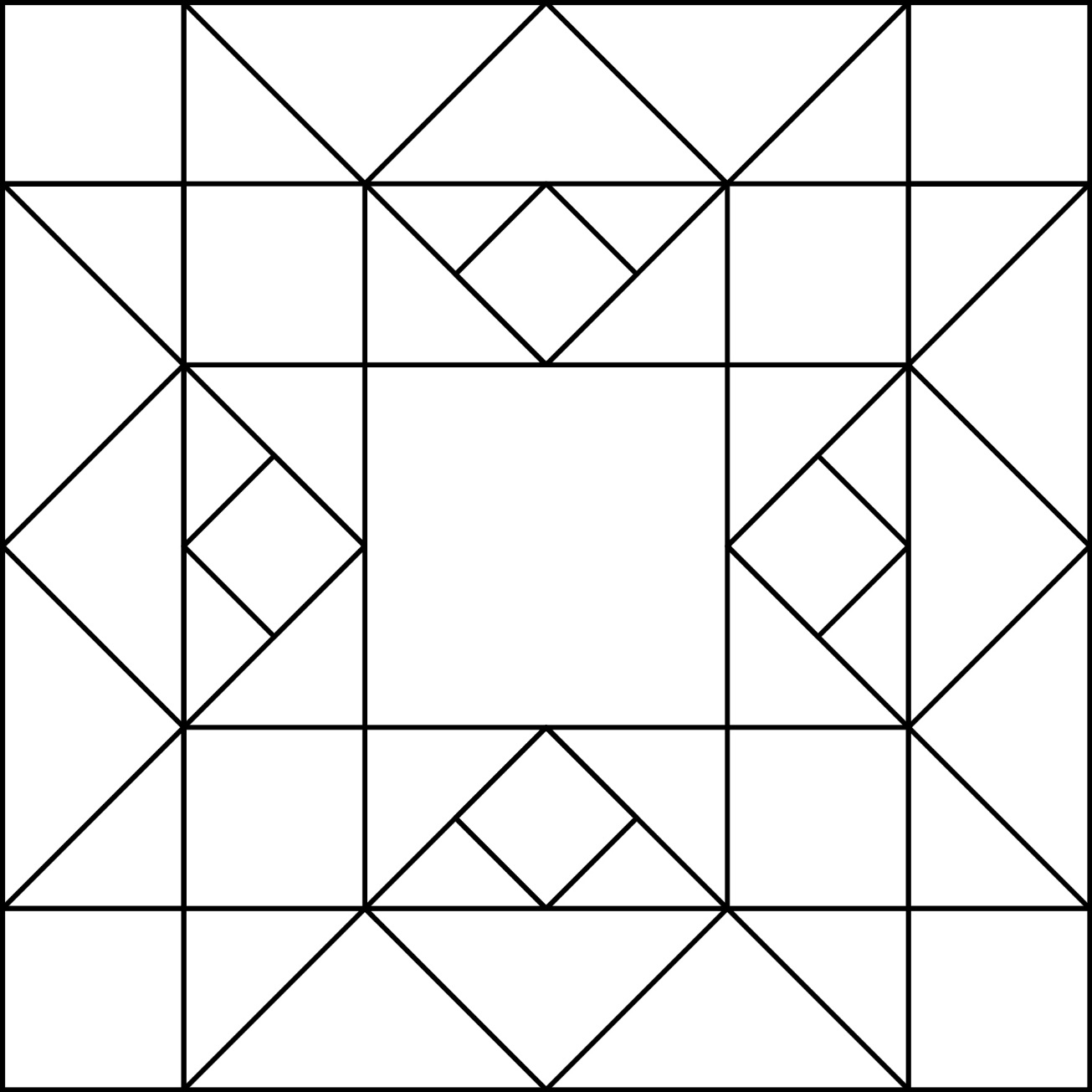  Find the Shapes Designs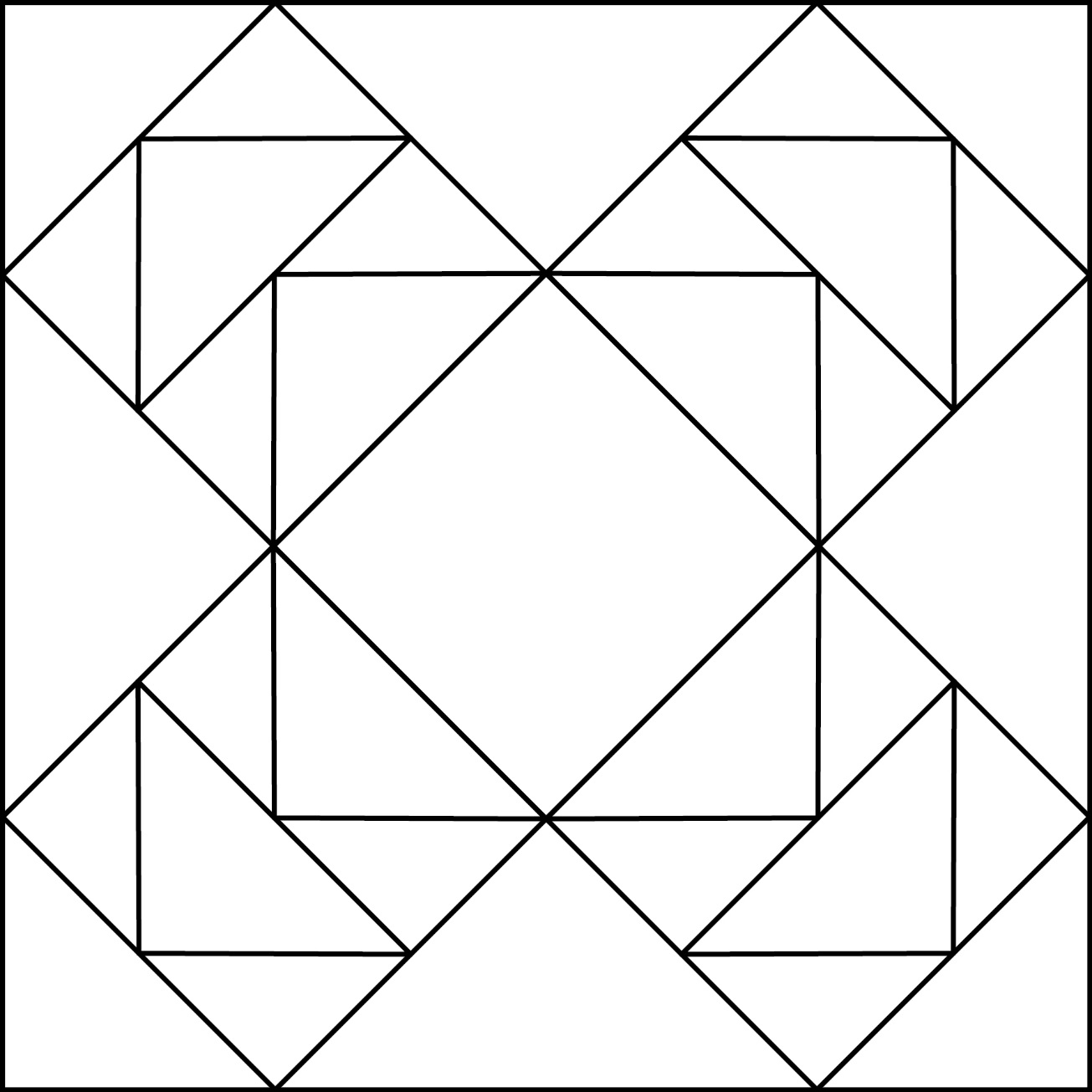 